Dear Friends in Christ,As a member of the Kuwaa Mission board of directors I would like to start this New Year of 2018 thanking all those who have been volunteering for our mission.First: I would like to thank the Board of Directors both present and past. There is no way all of you can be thanked for all the time and energy you have given to further the work of the Lord and the mission. You have used your talents and your treasure. I would like to especially thank those that have travelled to Liberia and have experienced the culture and the climate. Serving in remote Liberia is a real challenge and you have made a huge difference in the lives of the people. God bless you!Second: I would like to thank all of the faithful  supporters that have been praying for the work and have donated to help the Kuwaa people have clean, drinking water, medical aide, spiritual growth, nursing education, evangelist training, teacher training, better roads and bridges, and aid to many young women with the Big Belly and Days for Girls projects.You too have made a difference in the lives of the people. God bless you!Third:  I would like to express our deepest thanks to Samaritans Purse for assisting us in transporting materials via their helicopter in Liberia. This assistance saves us time and makes  our work up country possible where there are no motor roads. God bless your work in all countries.Fourth: Thank you to Wheat Ridge and Water Hope for their granting us funds to put in wells in various remote villages. Clean safe water is the key to better health. God bless you!Fifth: but not last, I want to thank Rev. Dr. Jensen Seyenkulo, now Bishop of the Lutheran Church in Liberia and Rev. Dr. Richard Thompson retired in Northern California for asking us to join them as they founded the Kuwaa Mission. This mission was begun as an aid and assistance to the Kuwaa ( Belleh) people in Liberia after the civil war which lasted 14 years. Bishop Seyenkulo, being a Liberian, and Rev.Thompson having worked in Liberia felt the call to assist them. Our being a literacy team to the Kuwaa, it was their desire that we come on board. We worked with Rev. Thompson in Liberia and knew Bishop Seyenkulo when he was a young Kuwaa man in the bush. God bless you!God bless us all as we go forward in 2018 answering God’s call to the Kuwaa.Diane StellingMember: Board of Directors Kuwaa MissionPrayer item: Safe journey within Liberia for Stan Olson, advisory board member who is traveling up country for 3 weeks and also meeting with various government agencies about our plans for this year.Your contributions to The Kuwaa Mission are tax-deductible.  We are a 501c3 non-profit organization.  Our Tax ID number is 27-5458111Donate on our Website or send a Check to the address below.  Thank You!Unsubscribe - Edit your subscription 
The Kuwaa Mission:  c/o Bethany Lutheran Church,  1340 8th Street,  Slidell, LA 70458 www.bethanyslidell.org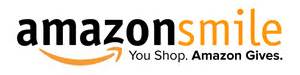 